平成29年6月1日あんしん少額短期保険株式会社当社は、本日開催いたしました臨時株主総会並びに臨時取締役会をもって代表者並びに商号（社名）変更を行いました。平成20年10月の会社設立から皆様にご愛顧いただきましたが、今年で会社設立10年の節目にあたり更なる業容拡大を目指してまいりますので、今後ともご愛顧賜りますようお願い申し上げます。記【新代表者】　代表取締役　　山本　賢寿【新商号】　あんしん少額短期保険株式会社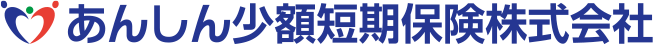  【商号変更日】　平成29年6月1日【会社概要】　商　　号　　あんしん少額短期保険株式会社　代 表 者　　山本　賢寿　登録番号    関東財務局長（少額短期保険）第52号　本店所在地　〒337-0044 埼玉県さいたま市見沼区上山口新田５３－１　ＵＲＬ　　　https://www.ansin-ssi.com/以上